РЕСПУБЛИКА  КРЫМНИЖНЕГОРСКИЙ  СЕЛЬСКИЙ  СОВЕТР Е Ш Е Н И Е  9-й сессии 1-го созыва « 24» декабря  2014 г.                                       № 63      Об утверждении Порядка проведения конкурса на замещение должности муниципальной службы в органах местного самоуправления в   муниципальном образовании Нижнегорскоесельское поселение Нижнегорского района Республики Крым            В соответствии с Федеральным законом от 6 октября 2003 года  № 131-ФЗ «Об общих принципах организации местного самоуправления в Российской                                                                                                                                                                                                                                                                                                                                                                                                                                                                                                                                                                                                                                                                                                                                                                                                                                                                                                                                                                                                                                                                                                                                                                                                                                                                                            Федерации», Федеральным законом от 02.03.2007 № 25-ФЗ "О муниципальной службе в Российской Федерации", законами Республики Крым от 21 августа 2014 года № 54-ЗРК «Об основах местного самоуправления в Республике Крым,  от  10 сентября 2014г. № 76-ЗРК  «О муниципальной службе в Республике Крым»,  от 16 сентября 2014 года № 77-ЗРК «О реестре муниципальных должностей в Республике Крым», от 16 сентября 2014 года № 78-ЗРК «О реестре должностей муниципальной службы в Республике Крым»,  Нижнегорский сельский  совет                                                                РЕШИЛ:1. Утвердить Порядок проведения конкурса на замещение должности муниципальной службы в органах местного самоуправления в   муниципальном образовании Нижнегорское сельское поселение Нижнегорского района Республики Крым (Приложение 1).2. Решение вступает в силу с момента обнародования на доске объявлений Нижнегорского сельского совета.      Председатель Нижнегорского      сельского совета                                                                                    А.А. Конохов                                                                                Приложение № 63 к решению 9-ой сессии 1-го созыва Нижнегорского        сельского совета№  от 24.12.2014 г.  ПОРЯДОК ПРОВЕДЕНИЯ КОНКУРСА НА ЗАМЕЩЕНИЕ ДОЛЖНОСТИ МУНИЦИПАЛЬНОЙ СЛУЖБЫ В ОРГАНАХ МЕСТНОГО САМОУПРАВЛЕНИЯ В МУНИЦИПАЛЬНОМ ОБРАЗОВАНИИ НИЖНЕГОРСКОЕ СЕЛЬСКОЕ ПОСЕЛЕНИЕ НИЖНЕГОРСКОГО РАЙОНА  РЕСПУБЛИКИ КРЫМНастоящее Положение о порядке проведения конкурса на замещение должности муниципальной службы в органах местного самоуправления в муниципальном образовании Нижнегорское сельское поселение Нижнегорского района Республики Крым (далее - Положение) разработано в соответствии с Конституцией Российской Федерации, Трудовым кодексом Российской Федерации, Федеральными законами «Об общих принципах организации местного самоуправления в Российской Федерации», «О муниципальной службе в Российской Федерации», законами Республики Крым «Об основах местного самоуправления в Республике Крым», «О муниципальной службе в Республике Крым», Уставом муниципального образования Нижнегорское сельское поселение Нижнегорского района  Республики Крым, а также иными нормативными правовыми актами и устанавливает порядок организации и проведения конкурса на замещение должностей муниципальной службы в органах местного самоуправления в муниципальном образовании Нижнегорское сельское поселение Нижнегорского района  Республики Крым.Глава I. ОБЩИЕ ПОЛОЖЕНИЯ1.1. При замещении должности муниципальной службы в органах местного самоуправления в муниципальном образовании Нижнегорское сельское поселение Нижнегорского района Республики Крым заключению трудового договора может  предшествовать конкурс, в ходе которого осуществляется оценка профессионального уровня претендентов на замещение должности муниципальной службы, их соответствия установленным квалификационным требованиям к должности муниципальной службы, за исключением случаев установленных Положением о порядке прохождения муниципальной службы в органах местного самоуправления в муниципальном образовании Нижнегорское сельское поселение Нижнегорского района Республики Крым и настоящим Порядком. 1.2. Конкурс на замещение должностей муниципальной службы в органах местного самоуправления Нижнегорского сельского поселения Нижнегорского района  Республики Крым проводится в соответствии с настоящим Положением по инициативе председателя Нижнегорского сельского совета - главы администрации Нижнегорского сельского поселения, председателя избирательной комиссии муниципального образования Нижнегорское сельское поселение Республики Крым, председателя Ревизионной комиссии муниципального образования Нижнегорское сельское поселение Нижнегорского района Республики Крым.1.3. На конкурс предоставляются высшие, главные, ведущие и старшие муниципальные должности, а также по младшим должностям, утвержденным Реестром должностей муниципальной службы в Республике Крым, в случаях определенных настоящим Порядком. 1.4. Конкурс проводится в целях определения уровня профессиональной подготовки, деловых, личностных качеств кандидатов; формирования высокопрофессионального кадрового состава муниципальной службы; совершенствования деятельности органов.Глава II. ПРАВО НА УЧАСТИЕ В КОНКУРСЕ 2.1. Право на участие в конкурсе имеют граждане Российской Федерации (или иностранного государства – участника международного договора Российской Федерации, в соответствии с которым иностранный гражданин имеет право находиться на муниципальной службе), не моложе 18 лет и не старше 65 лет, владеющие государственным языком Российской Федерации, профессиональная подготовка которых отвечает квалификационным требованиям соответствующей должности муниципальной службы. 2.2. Муниципальный служащий вправе участвовать в конкурсе по собственной инициативе, независимо от того, какую должность он замещает в момент его проведения.Глава III. КОНКУРСНАЯ КОМИССИЯ3.1. Для проведения конкурса правовым актом представителя нанимателя (работодателя) образуется конкурсная комиссия, действующая на постоянной основе.3.2. В состав конкурсной комиссии включаются представители нанимателя (работодателя) или их заместители, уполномоченные ими муниципальные служащие (специалисты), осуществляющие кадровую работу, правовое обеспечение, лица, замещающие муниципальные должности.Состав конкурсной комиссии для проведения конкурса на замещение вакантной должности муниципальной службы, исполнение должностных обязанностей по которой связано с использованием сведений, составляющих государственную тайну, формируется с учетом положений законодательства Российской Федерации о государственной тайне.Состав конкурсной комиссии формируются таким образом, чтобы была исключена возможность возникновения конфликтов интересов, которые могли бы повлиять на принимаемые конкурсной комиссией решения. В случае возникновения конфликта интересов по решению представителя нанимателя (работодателя) производится замена членов конкурсных комиссий.3.3. Общее количество членов конкурсной комиссии составляет 5 человек и состоит из председателя, заместителя председателя, секретаря и членов комиссии.При проведении конкурса соответствующая конкурсная комиссия оценивает кандидатов на основании представленных ими документов об образовании, прохождении муниципальной или иной службы, осуществлении другой трудовой деятельности, а также на основе ответов на вопросы, связанные с выполнением должностных обязанностей по вакантной должности муниципальной службы, на замещение которой претендуют кандидаты.При оценке профессиональных и личностных качеств кандидатов конкурсная комиссия исходит из соответствующих квалификационных требований к вакантной должности муниципальной службы и других положений должностной инструкции по этой должности, а также иных положений, установленных законодательством Российской Федерации и Республики Крым о гражданской службе.3.4. Заседание конкурсной комиссии проводится при наличии не менее двух кандидатов.Заседание конкурсной комиссии считается правомочным, если на нем присутствует не менее двух третей от общего числа ее членов.Решения конкурсной комиссии по результатам проведения конкурса принимаются открытым голосованием простым большинством голосов ее членов, присутствующих на заседании.При равенстве голосов решающим является голос председателя конкурсной комиссии либо лица его замещающего.3.5. Решение конкурсной комиссии принимается в отсутствие кандидата и является основанием для назначения его на вакантную должность муниципальной службы либо отказа в таком назначении.3.6. Результаты голосования конкурсной комиссии оформляются протоколом, который подписывается председателем, заместителем председателя, секретарем и членами комиссии, принявшими участие в заседании. Глава IV. ПОДГОТОВКА К ПРОВЕДЕНИЮ КОНКУРСА 4.1. Решение о проведении конкурса принимается работодателем. Конкурс проводится в два этапа. На первом этапе уполномоченный орган работодателя обеспечивает опубликование наименования должности муниципальной службы, требования, предъявляемые к претенденту на замещение должности муниципальной службы, условия конкурса, сведения о дате, времени и месте его проведения, а также проект трудового договора не позднее, чем за 20 дней до дня проведения конкурса. На втором этапе конкурса проводится оценка профессиональной компетентности, знаний, опыта, умений и навыков кандидатов, необходимых для решения функциональных задач по соответствующей муниципальной должности путем конкурса документов и индивидуального собеседования. 4.2. Для участия в конкурсе на замещение должности муниципальной службы в конкурсную комиссию предоставляются следующие документы: - личное заявление; - собственноручно заполненную и подписанную анкету по форме, утвержденной Правительством Российской Федерации от 26.05.2005 № 667-р, с приложением фотографии; - документ, удостоверяющий личность (оригинал и копия по прибытии на конкурс); -документы, подтверждающие необходимое профессиональное образование, стаж работы и квалификацию (выписка из трудовой книжки, копии документов об образовании, о переподготовке и повышении квалификации, о присвоении ученого звания - заверенные нотариально или кадровыми службами по месту работы); - сведения о доходах, об имуществе и обязательствах имущественного характера за год, предшествующий году участия в конкурсе на муниципальную должность; - заключение медицинского учреждения об отсутствии заболевания, препятствующего поступлению на муниципальную службу. 4.3. К участию в конкурсе не допускаются:- лица, признанные недееспособными или ограничено дееспособными решением суда, вступившим в силу; - лица, лишенные права занимать должности муниципальной службы в течение определенного срока решением суда, вступившим в законную силу; - лица, состоящие в близком родстве или свойстве (родители, супруги, дети, братья, сестры, а также братья, сестры, родители, дети супругов и супруги детей), соответственно, с председателем Нижнегорского сельского совета - главы администрации Нижнегорского сельского поселения, председателем избирательной комиссии муниципального образования Нижнегорское сельское поселение Нижнегорского района Республики Крым, председателем Ревизионной комиссии муниципального образования Нижнегорское сельское поселение Нижнегорского района Республики Крым, если замещение должности муниципальной службы связано с непосредственной подчиненностью или подконтрольностью этому должностному лицу, или с муниципальным служащим, если замещение должности муниципальной службы связано с непосредственной подчиненностью или подконтрольностью одного из них другому; - лица, при наличия заболевания, препятствующего поступлению на муниципальную службу или ее прохождению и подтвержденного заключением медицинского учреждения; - лица, отказавшиеся от представления в установленном порядке сведений о полученных ими доходах и имущественном положении. 4.4. Несвоевременное представление документов, представление их не в полном объеме или с нарушением правил оформления без уважительных причин, является основанием для отказа гражданину в приеме документов для участия в конкурсе. 4.5. После проверки достоверности сведений, указанных в п.п. 4.2 работодатель принимает решение о проведении второго этапа конкурса, о чем за неделю до начала конкурса в письменной форме сообщается кандидатам, допущенным до участия в конкурсе. В случае установления в ходе проверки обстоятельств, препятствующих поступлению гражданина на муниципальную службу, он в недельный срок информируется в письменной форме о причинах отказа в участии в конкурсе. Глава V. ПРОВЕДЕНИЕ КОНКУРСА 5.1. Конкурс проводится в форме конкурса документов и индивидуального собеседования. 5.2. При проведении конкурса документов конкурсная комиссия оценивает кандидатов на основании предоставленных ими документов, указанных в п. 4.2. 5.3. При проведении индивидуального собеседования кандидаты приглашаются на заседание конкурсной комиссии в очередности, определяемой в соответствии со сроками подачи ими документов, начиная с кандидата, первым представившего документы. Члены конкурсной комиссии задают кандидату вопросы, позволяющие выявить уровень знаний кандидатом законодательства Российской Федерации, Республики Крым, Устава муниципального образования Нижнегорское сельское поселение Нижнегорского района  Республики Крым, муниципальных правовых актов муниципального образования Нижнегорского сельского поселения Республики Крым, необходимых для замещения должности муниципальной службы, их соответствия установленным квалификационным требованиям к должности муниципальной службы.Как правило, конкурсная комиссия задает кандидатам равное количество вопросов.Оценка кандидатов осуществляется по 10-бальной системе:
 - соответствие квалификационным требованиям на основании предоставленных документов от 1 до 5 баллов. - результаты индивидуального собеседования от 1 до 5 баллов. Баллы, выставленные всеми членами конкурсной комиссии суммируются и заносятся секретарем конкурсной комиссии в протокол. Победителем признается кандидат, набравший по итогам конкурса наибольшее количество баллов, рекомендованный конкурсной комиссией к назначению на должность. 5.4. Решение конкурсной комиссии принимается в отсутствие кандидата и является основанием для назначения его на соответствующую муниципальную должность, либо отказа в таком назначении. Результаты голосования конкурсной комиссии оформляются решением, которое сообщается каждому участнику конкурса в письменной форме в течение месяца со дня его завершения. Решение по результатам конкурса оформляется муниципальным правовым актом работодателя соответствующего органа местного самоуправления.5.5. Работодатель заключает трудовой договор и назначает на должность муниципальной службы кандидата, победившего по результатам проведенного конкурса на замещение должности муниципальной и рекомендованного конкурсной комиссией. 5.6. Если в результате проведения конкурса не были выявлены кандидаты, отвечающие предъявляемым по объявленной на замещение муниципальной должности требованиям, то работодатель может принять решение о проведении повторного конкурса, или снятии должности с конкурса. 5.7. Документы претендентов на замещение должности муниципальной службы, не допущенных к участию в конкурсе, и кандидатов, участвовавших в конкурсе, могут быть возвращены по их письменному заявлению в течение 1 года со дня завершения конкурса. До истечения этого срока документы хранятся в органах местного самоуправления, после чего подлежат уничтожению. Глава VI. ЗАКЛЮЧИТЕЛЬНЫЕ ПОЛОЖЕНИЯ. Споры, связанные с проведением конкурса на замещение муниципальной должности, рассматриваются руководителями органов местного самоуправления или судом. 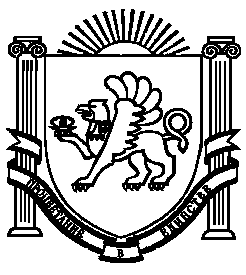 